Государственное бюджетное образовательное учреждение гимназия 1506 дошкольное отделение №715Непосредственно образовательная деятельность (совместно с родителями) «В гости к Айболиту»                                        Смирнова Надежда Витальевна                                                  Высшая квалификационная категория            	                           Образование – высшее.    	        Стаж работы – 22 годаг. Москва 2015 год  Цель: закрепить и обобщить знания детей о профилактике и способах лечения простуды, о пользе витаминов и их значении для жизни и здоровья человека.Задачи: Учить не бояться врача.Формировать осознанное отношение к необходимости принимать витамины. Воспитывать желание заботиться о своем здоровье.Непосредственно образовательная деятельность  Воспитатель. Ребята, сегодня к нам в детский сад пришли гости. Они хотят посмотреть, как мы с вами…В это время в группу входит Простуда.Так-так! А про меня, как всегда забыли, не пригласили!?  Я, Простуда, не хочу больше слышать ваш веселый детский смех, видеть радостные игры, румяные лица. Я хочу, чтобы вы заболели, и тогда будет тихо в нашем детском саду. Начинает на детей кашлять и чихать. Затем уходит.  Воспитатель. Ребята представляете, что хочет сделать Простуда? Она хочет заразить всех болезнями, чтобы мы были больными и хилыми, чтобы наш детский сад опустел.- Ребята, что же нам делать, как нам быть? Кто нам сможет помочь в нашей беде?  Дети. Доктор Айболит!Воспитатель. Ну конечно! Доктор Айболит он добрый, заботливый. Помогает птицам и животным. Ребята, а что вы знаете об Айболите?Ребенок. 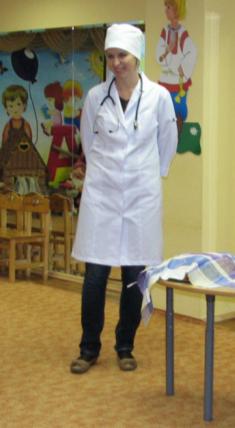       Добрый доктор Айболит       Всех излечит, исцелит.       Если кто-то заболел, много сладкого поел,        Нос и горло простудил, и колено вдруг разбил,        Если глазки покраснели или ушки заболели –         Обратитесь к Айболиту, он поможет, даст совет.  Воспитатель. Ребята, доктор Айболит сказочный персонаж. А кто же тогда лечит больных? (врачи). У Гольцовой Оли мама – Елена Евгеньевна – врач, я предлагаю позвонить ей, попросить помощи. (звоню)  Врач. Здравствуйте, ребята! Знаю вашу беду – вам я помогу. Ребята, скажите здоровым будет!Просмотр презентации мне, какие верные слуги есть у Простуды?  Дети. Кашель, насморк, высокая температура.  Врач. Правильно. Они очень хитрые и сильные, но мы сильнее их. Потому что у нас есть знания, с помощью которых можно победить все болезни.    Я вам раскрою главный секрет: лекарство живет рядом с нами. Знаете где? В продуктах есть крошечные волшебные шарики – витамины. Витамины нужны человеку, без них он становится слабым, плохо растет, ему не хочется бегать и прыгать, потому что нет сил и здоровья. Ребята, а какие вы знаете витамины? Дети.  Витамин А – без него понижается зрение и дети плохо видят. Он живет в моркови, сливочном масле.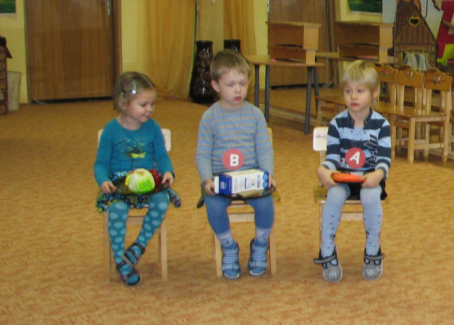 Витамин С – без этого витамина дети очень слабые, живет во фруктах и овощах: в яблоках, смородине, лимоне, свекле, чесноке, капусте.Витамин В – без него человек плохо спит и много плачет, живет в черном хлебе, молоке твороге.  Воспитатель. Ребята, а вы знаете, что надо есть, чтобы не заболеть?               Дети. Чеснок и лук!                Чтобы быть здоровому,                Дары бери садовые!                Витаминная родня –                Дети солнечного дня!                Тот кто много ест моркови                Станет сильным, смелым, ловким.                  А кто любит, дети, лук-                 Вырастает быстро вдруг.                 Кто капусту очень любит,                 Тот всегда «Витамины»  Врач. Я хочу вам дать советы, как не заболеть.Гулять в любую погоду – дышать свежим воздухом.Одеваться по сезону.Много есть овощей, фруктов, пить молоко.Закрывать нос платком, когда кашляете или чихаете.Каждый день принимать витамины.Не принимать лекарства без взрослых.  Когда вы внезапно заболели куда нужно позвонить? (на скорую помощь)  Для чего на машине «скорой помощи» установлена сирена с мигалкой?Ребенок. Если вдруг ты сильно захворал,                Простудился или ногу поломал,                В тот же миг по телефону набери                Этот номер «Скорой помощи» - «03».  Чтобы вы не болели, я хочу угостить вас вкусными яблоками, в которых много витамина С.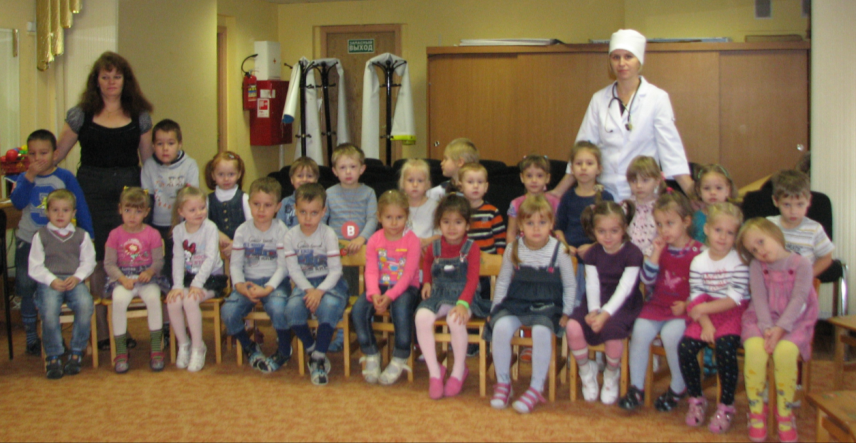 